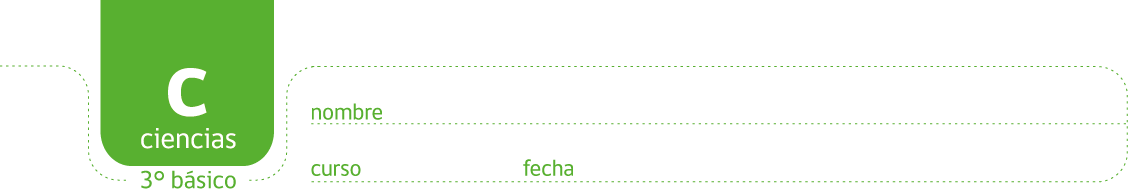 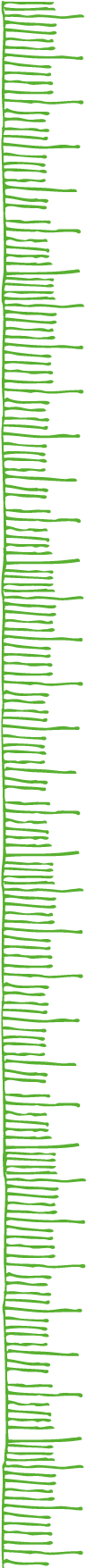 ACTIVIDAD: FUENTES DE LUZObserve las siguientes imágenes y señale si la luz que se produce es NATURAL o ARTIFICIAL: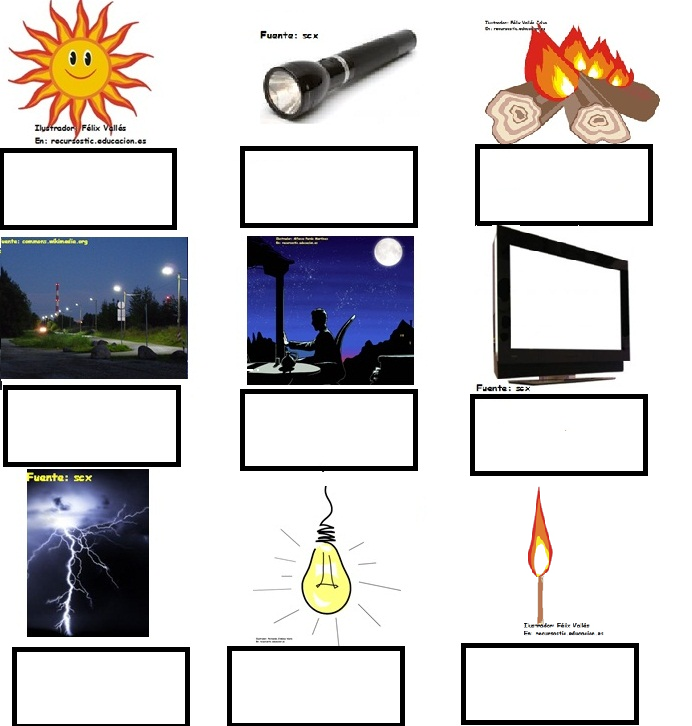 Recorten las imágenes y peguen en su cuaderno todas las fuentes naturales y en otra hoja, todas las fuentes artificiales.Elaborado por: Carmen Salazar